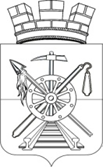 Российская Федерация Ростовская областьоктябрьский районМуниципальное образование «Каменоломненское городское поселение»Администрация Каменоломненского городского поселения ПОСТАНОВЛЕНИЕ	В соответствии с постановлением Правительства Российской Федерации от 22.12.2009 № 1052 "Об утверждении требований пожарной безопасности при распространении и использовании пиротехнических изделий", в целях предотвращения пожаров и чрезвычайных ситуаций, а также минимизации ущерба от их последствий в ходе подготовки и проведения Новогодних и Рождественских праздников на территории Каменоломненского городского поселения, руководствуясь пп.11 п.1 ст.33 и п.9 ст.46 Устава муниципального образования «Каменоломненское городское поселение»:ПОСТАНОВЛЯЮ:Определить место и время запуска праздничного новогоднего фейерверка гражданами в р.п. Каменоломни – пер. Луганский,10, расположенный по ул. Восточная 01.01.2021 года в период с 01.00 до 02.00 часов.Место запуска оградить сигнальной лентой на расстоянии не ближе  от установки.Оснастить первичными средствами пожаротушения.          4. Применение пиротехнической продукции I-II класса потенциальной опасности на придворовых территориях осуществлять в строгом в соответствии с п. 13 постановления Правительства Российской Федерации от 22.12.2009 № 1052 "Об утверждении требований пожарной безопасности при распространении и использовании пиротехнических изделий".	5. Применение пиротехнической продукции должно осуществляться в соответствии с требованиями инструкции (руководства) по эксплуатации завода-изготовителя. При этом инструкция должна содержать требования пожарной безопасности к такому пиротехническому изделию.	6. Главному специалисту по вопросам пожарной безопасности, ГО и ЧС организовать:	6.1. Информирование населения и соблюдении требований пожарной безопасности в местах массового пребывания людей, правилах безопасного использования пиротехнических изделий, возможных последствиях при их неправильном применении, а также о недопустимости приобретения пиротехнических изделий в неспециализированных магазинах.	6.2. Проведение совместно с сотрудниками полиции, отдела надзорной деятельности комиссионных обследований мест применения и продажи пиротехнических изделий.	7. Запретить хранение и реализацию пиротехнических изделий на рынках, в торговых павильонах (с лотков), в зрелищных учреждениях, в местах массового пребывания людей, за исключением специализированных магазинов, складов или секций по реализации пиротехнических изделий). 	7. На период проведения Новогодних и Рождественских праздников 2020/2021гг назначить ответственного за обеспечение пожарной безопасности на территории Каменоломненского городского поселения главного специалиста по вопросам пожарной безопасности, ГО и ЧС.8. Постановление вступает в силу со дня его официального опубликования и подлежит размещению на официальном сайте.9. Контроль за исполнением настоящего постановления оставляю за собой.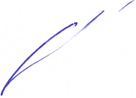 Глава АдминистрацииКаменоломненского 	городского поселения                                                                   М.С. СимисенкоПостановление вносит главный специалист по вопросам пожарной безопасности, ГО и ЧС 24.12.2020№ 531№ 531    р.п. КаменоломниОб определении места проведения, порядка подготовки и запуска праздничных фейерверков в период проведения Новогодних и Рождественских праздниковОб определении места проведения, порядка подготовки и запуска праздничных фейерверков в период проведения Новогодних и Рождественских праздников